      	«Утро с Котиком- Рыжиком»Котик-Рыжик утром встал,                           Дети подтягиваются.Чистить зубки побежал.Вправо-влево, вправо-влево-	В улыбке открыть рот иЧистим зубки мы умело.	и кончиком языка силь-	но «почистить» за нижними	зубами вправо-влево 5-6 раз,	за верхними зубами 5-6 раз.Пополощем ротик,	Имитация полоскания рта.Как чистюля Котик.	Рыжик наш расческу взял	В улыбке закусить язык зубами,И причесываться встал.	«протаскивать» язык между Мы за ним не отстаем-	зубами вперед-назад.Все покажем язычком.Дальше по порядкуДелаем зарядку!Рыжик спинку выгибает,	Улыбка, открыть рот, кончик	языка упереть за нижние зубы,	спинку языка выгнуть, удержи-                                                                                                вать под счет до восьми.Рыжик спинку прогибает.                         Открыть хорошо рот, поднять                                                                                          язык за верхние зубы.А теперь язык наш- мяч.                         Рот закрыть, кончик языка с Начинаем футбольный матч!	напряжением упирать то в одну, тоГол забили мы! Ура !	в другую щеку так, чтобы под щекой	надувались «мячики».Вот и завтракать пора:	Улыбнуться, открыть рот, поло-Котик нам напек блины,	жить широкий язык на нижнюю губу Со сметаною они.	и удерживать под счет до пяти.Как сметану любит Котик ?	Улыбнуться, открыть рот,Оближи скорее ротик.	Облизать языком верхнюю, затем 	нижнюю губу.А теперь чаек попьем,	Улыбнуться, открыть рот,Чай мы в чашечку нальем.	высунуть язык и тянуть его к носу,	загибая боковые стороны язычка в 	виде чашечки. Рыжик сыт, Рыжик рад !	Ритмично хлопать в ладоши.Рыжик любит всех ребят !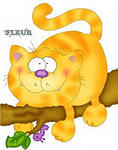                        «Котик Рыжик зимой»                  (Комплекс артикуляционных упражнений)Раз-два-три-четыре-пять,	                    Широко раскрыть рот, подер-Будем с Рыжиком гулять!	жать открытым несколькоРаз-два-три-четыре,	секунд.Рот откроем мы пошире.Пожевали,                                                  Жевательные движения с 	                                             закрытым ртом.Постучали					    Постучать зубами.И с котенком побежали.                        Движение языком вперед-назад.Кот снежинки ртом ловил,	     Ловить ртом воображаемые 		снежинки.Влево, вправо он ходил,	Движение языком вправо-влево.Скучно Рыжику, ребятки !Поиграем мы с ним в прятки.	То втягивать губы внутрь рта,	То высовывать вперед узкий	напряженный язык.Рыжик прятаться устал,Рыжик -ух!- сердитым стал.	          Выгибание вверх и продвижение вперед                                                              спинки языка, кончик языка при этом                                                    прижимается к нижним зубам.Мы погладим котика,Всё покажем ротиком.	                             Упражнение «Расчесочка».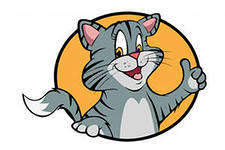  Котик Рыжик в детском садКотик Рыжик стал скучать-	Дети зевают.Не с кем дома поиграть.Чтоб друзей себе найти,	Улыбаются.Надо в детский сад пойти!Рыжик лапки прочесал,	«Протаскивают язык между 	Зубами вперед-назад.Язычком их облизал,	Облизывают рот по часовой	стрелке.Вправо-влево потянулся	сильно высовывают язык то в 	право, то влево.И конечно ,улыбнулся.	Улыбаются.Мяу! Мяу! Малыши!	Хлопают в ладоши.Веселимся от души!Мы достанем с верхней полки	Тянут кончик языка вверхНаш веселый, звонкий мяч.	к носу .Покатаем мяч по полю,	Рот закрыть, кончик языка	с напряжением упирать то	в одну .то в другую щеку так, 	чтобы под щекой надувались 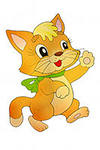 «мячики».
А потом помчимся вскачь !	Быстрые движения кончиком	языка вверх-вниз.Круглый обруч мы возьмем	Округляют рот, словно И крутить его начнем.	Произносят букву «О»А теперь, мои ребятки,Поиграем с вами в прятки!	Показывают язык, затем	Быстро прячут его за зубы-	-несколько раз.Рыжик целый день играл,Только к вечеру устал.	Дети потягиваются.Дома на кроватке	Дети кладут голову на Спит котенок сладко.	Сложенные ладошки.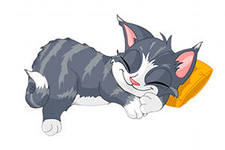                       Жаба «Квака»(комплекс упражнений для мышц мягкого неба и глотки)Сладко-сладко позевала.	        Дети зевают.Травку сочную сжевала	Имитируют жевательные Да водички поглатала.	Движения, глотательные.На кувшинку селаПесенку запела:«Ква-а-а-а!	Произносят звуки отрывистоКвэ-э-э-э!	и громко.Ква-а-а-а!»Жизнь у Кваки хороша!                    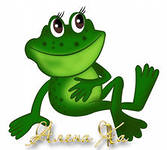 